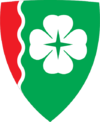 LÄÄNE-NIGULA VALLAVALITSUSKutse pakkumuse esitamiseksLääne-Nigula Vallavalitsus, registrikood 75038598, asukoht Haapsalu mnt 6, Taebla alevik, Lääne-Nigula vald, Läänemaa, kutsub Teid esitama pakkumust Lääne-Nigula vallale eelarve koostamise ja konsultatsiooniteenuse osutamiseks.	Hanke eesmärkHanke eesmärgiks on sõlmida leping Lääne-Nigula valla 2022. I lisaeelarve koostamine (eelnõu ja seletuskirja ettevalmistamine, andmete sisestamine majandustarkvarasse Tresoor) ja 2023. aasta eelarve koostamiseks volikogus eelarve kinnitamiseni (andmete koondamine, kulujuhtidega läbirääkimine, eelnõu ettevalmistamine, lugemiste vahel andmete täiendamine, seletuskirja koostamine, andmete lisamine majandustarkvarasse Tresoor). Lepingu kehtivus kuni 20.01.2023.Nõuded pakkujaleTeenuseosutajal peab olema varasem kohaliku omavalitsuse eelarve koostamise kogemus (vähemalt 4 eelarvet).Pakkujal ei tohi olla riiklike maksude võlgnevusi. Hankija kontrollib võlgnevuste puudumist iseseisvalt.Oskus kasutada ja sisestada eelarve majandustarkvarasse Tresoor.Nõuded pakkumuselePakkumus esitada digitaalselt allkirjastatuna.Pakkumuse esitamine Pakkumus esitada tähtajaks 31.10.2022 kell 11.00 e-posti aadressil vv@laanenigula.ee. Pakkumuste hindamineHankija kontrollib esitatud pakkumuste vastavust hankedokumentides esitatud tingimustele.Hankija lükkab pakkumuse tagasi, kui pakkumus ei vasta esitatud tingimustele. Pakkuja, kelle pakkumus on tagasi lükatud, ei osale edasises hankemenetluses.Edukaks tunnistatakse soodsaima maksumusega pakkumus.Hankija jätab endale õiguse lükata pakkumused tagasi, kui need ületavad hanke eeldatavat maksumust või pidada pakkujatega läbirääkimisi.Lisainformatsioon: enely.tamm@laanenigula.ee 